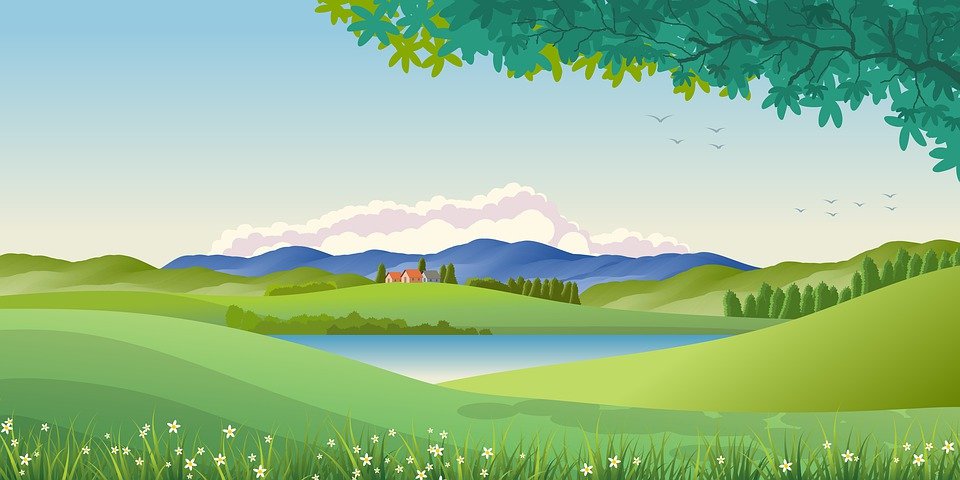 (Bild Pixabay: https://pixabay.com/de/illustrations/illustration-hintergrund-landschaft-4763593/, Zugriff am 02.06.2022)Vorlage: Arbeitsblatt zur Sammlung von RedemittelnFind words and phrases for the categories our environment, problems and solutions that match the topics. You can use a dictionary.Our EnvironmentOur EnvironmentOur EnvironmentforestrainforestProblemsProblemsProblemsSolutionsSolutionsSolutions